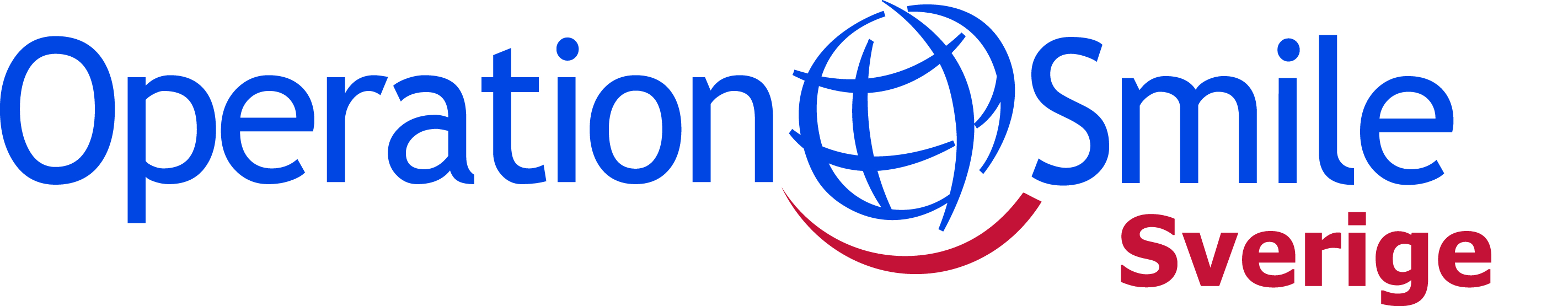 Mats Sundins Hall of Fame-tröja ger drygt 30 barn ett nytt leendeMats ”Sudden” Sundins tröja, som han förärades när han 2012 valdes in i Hockey Hall of Fame, gick i förra veckan under klubban vid en välgörenhetsauktion på Djursholms golfklubb. Tröjan var skänkt av Sudden i syfte att generera pengar till den medicinska hjälporganisationen Operation Smile, som opererar barn med läpp-, käk- och gomspalt i utvecklingsländer. Efter budgivning klubbades tröjan slutligen för 80 000 kronor, vilket tros vara ett fynd, då den antas betinga ett betydligt högre pris i internationella sammanhang. Det var tredje året i rad som välgörenhetsgolfen på Djursholms GK arrangerades med Operation Smile som förmånstagare. På tre år har 1 miljon kronor samlats in! Några golfande kändisar som svingat sina klubbor till förmån för Operation Smile är f d hockeyproffsen Peter ”Foppa” Forsberg, Mats ”Sudden” Sundin, Challe Berglund och Mattias Öhlund, f d golfproffset Helen Alfredsson, musikern Janne Schaffer, artisten Barbro ”Lill-Babs” Svensson, konstnärerna Ernst Billgren och Leif Ahrle samt komikern – och för dagen konferencieren – Hasse Brontén. Kändisarna spelar i olika bollar tillsammans med de som köpt in sig för en spelrätt och kör 4-manna-scramble under en rolig heldag på golfbanan. Dagen avslutades traditionsenligt med middag krönt av en auktion, där Mats Sundins tröja var huvudnumret. När Sudden valdes in i Hall of Fame hyllades han vid en ceremoni i Toronto och en tröja med hans tröjnummer, 13, hissades till taket i Air Canada Centre. Han fick då även en tröja att ta med hem till Sverige och det var den som han nu med stort hjärta skänkt för att bidra till att fler barn med läpp-, käk-, eller gomspalt ska få en livsförändrande operation av Operation Smile. Intäkterna för den hett åtråvärda tröjan går oavkortat till organisationen och summan 80 000 kronor betyder att så många som ett trettiotal barn kan få en operation – och det bara tack vare Suddens generösa gåva! -Vi arbetar dagligen med att förbättra munhälsan för människor och vet vikten av god funktion och estetik. Självklart är vi stolta över att nu kunna hjälpa så många barn till ett bättre liv, sade Mats Brontén, tandläkare på Willa Tandhälsa i Solna, efter att ha ropat in Mats Sundins exklusiva och unika tröja. 
Konstverk signerade Ernst Billgren och Leif Ahrle bidrog även de till att auktionen höll mycket hög klass och gav fina intäkter till Operation Smile, som nu kan hjälpa ännu fler barn till inte bara ett nytt leende, utan till ett helt nytt liv.För mer information, vänligen kontakta:Susanne Isberg, kommunikatör Operation Smile: susanne.isberg@operationsmile.org, 070-536 07 35